Amendment NumberDefintionPicture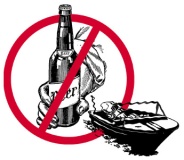 Congressional pay raises won’t take effect until the next election for representatives13th 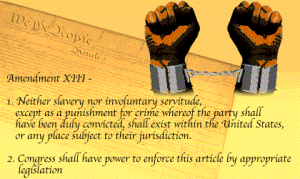 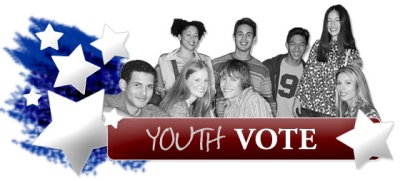 24th The right to a lawyer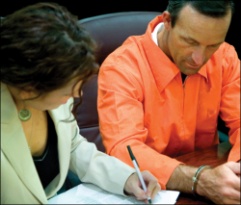 3rd 9thThe rights given to the peopleEqual citizenship for everyone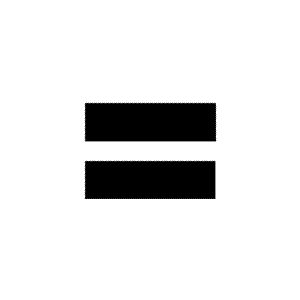 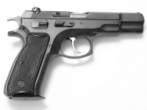 10th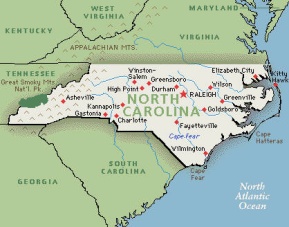 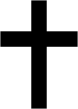 5thDue Process, Eminent Domain, Double Jeopardy, Grand Jury, Self-Incrimination11thSuits against states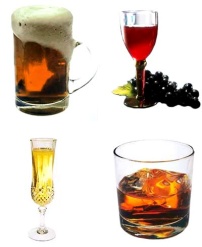 12thProcess for electing the President and Vice President16th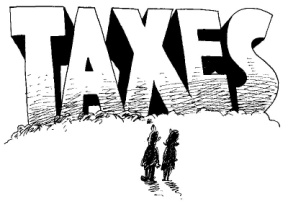 People directly elect the Senators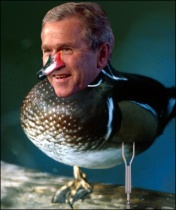 4th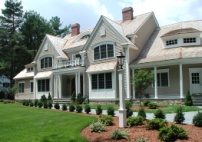 The right to a jury in CIVIL cases15thAfrican American males given the right to vote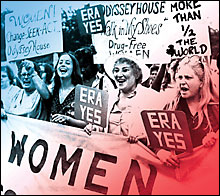 22ndPresident can serve a maximum of 2 terms, or 10 years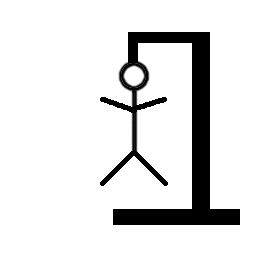 Right to a trial by jury in civil cases23rd25th